     Úkoly 22. – 26. 3. 2021    7.A – RJ     Здравствуйте ученики, вот ваши следующие задачи.Учебник - Učebnice str. 53 poslech, výslovnost, čtení                                       Str. 56 cv. a,b, telefonní čísla – čteme                                                  cv. 3.5. a) Kolik je to let?Рабочая тетрадь -  Pracovní sešit str. 38 cv. 12, 13, 14 probereme ve výucePL č. 1 – vypracuj a odešliStále opakujeme a učíme se – azbuka, čteme jednoduché texty, slovíčka, rozhovory 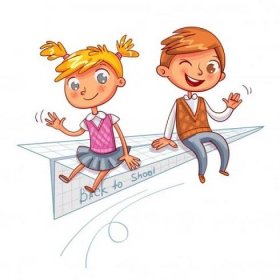 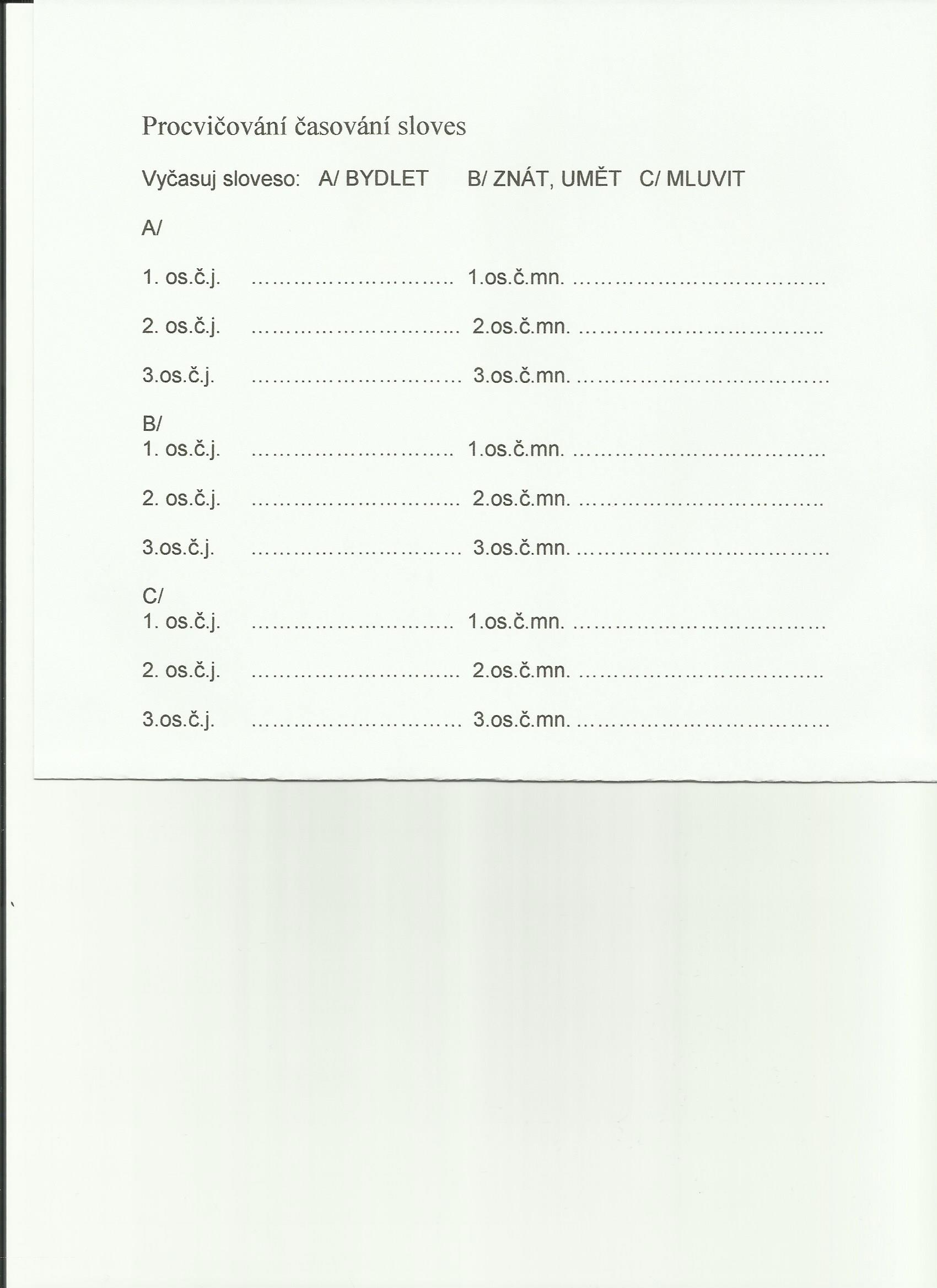 